Cacher												כשרMONTEFIORIMishkenot Sha'ananimRestaurant MontefioreHors d’œuvre froidsAubergines Baladi grillées sur le feu :  Tahini brut et citron……………………………………………………………………………Salade verte : Petites feuilles de laitue, laitue, canneberge, vinaigrette et amandes ……………………………………Salade César : Feuilles de laitue, tomates cerises, croûtons et parmesan dans une sauce vinaigrette…………..Salade Capri : Tomates cerises, mozzarella, croûtons et basilic.Assaisonnée d'huile d'olive et de sauce balsamique………………………………………………………………………………………Salade Montefiore : Laitue, poivrons, concombres, tomates, noix et fromage feta râpée. Assaisonné d'huile d'olive et de citron……………………………………………………………………………………………….………...Saumon fumé : Avec de jeunes feuilles de laitue, un œuf dur, des câpres et un aïoli au citron …………………….Houmous fait maison : Avec huile d'olive et pois chiches …………………………………………………………………………….48 NIS48 NIS52 NIS48 NIS54 NIS54 NIS32 NISHors d’œuvre chaudsChâtaignes et Champignons : A la crème et canneberges ................................................................................Champignons farcis : Avec du fromage de chèvre et du beurre de figue à la crème …………............................. Cœurs d'artichauts : farcis aux champignons dans une sauce à la crème caramélisée ....................................Champignons sauvages et échalotes : à la crème …………………………................................................................Gnocchi au citron : Dans une sauce de tomate grillées, citron mariné et fromage Bulgare...........................Gnocchi au parmesan :  dans une sauce à la crème ………................................................................................. Soupe du jour ....................................................................................................................................................58 NIS58 NIS64 NIS58 NIS56 NIS56 NIS38 NISPlats Principaux - Pizza cuite au four à pain Pizza Margherita …………………………………………………………………………………………………..………………………………………Pizza Grecque ……………………………………………………………………………………………………………………………………………….Pizza aux champignons …………………………………………………………………………………………………………………………………68 NIS68 NIS68 NISPlats principaux - PoissonFilet de saumon cuit au four à pain : Servi avec pommes de terre et légumes chauds .................................Poisson Saint-Pierre entier, frit : Servi avec pommes de terre et légumes chauds .......................................Daurade royale entière cuite au four :  A l’huile d'olive et assaisonnée d'herbes.Servie avec pommes de terre et légumes chauds ........................................................................................... Poisson du jour : Veuillez vous renseigner auprès de votre serveur ..............................................................Kebab de poisson : Dans une sauce méditerranéenne. Servi avec de la salade ……..…..................................Fish and Chips : Filet de poisson des mers. Avec frites et aïoli à la citronnelle ..............................................Petits Mulets frits : Frits dans l'huile.Servis sur lit de laitue en sauce vinaigrette et frites .......................................................................................Pates et Plats principauxSpaghetti / Penne à la sauce tomate : avec basilic et parmesan ……………………………………………………………….Fettuccine de champignons : Dans une sauce à la crème et au parmesan ....................................................Fettuccine au pesto : Dans l'huile d'olive. Servi avec des pignons de pin ......................................................Raviolis de patates douces : à la salsa rosa (crème de tomates) ...................................................................Raviolis aux champignons : Dans une sauce de cèpes à la crème .................................................................Raviolis d’aubergine : Sauce au pesto ............................................................................................................Raviolis de betteraves : Dans une sauce à la crème .......................................................................................Raviolis aux pistaches et au fromage : Dans une sauce à la crème ..............................................................Cappellaccio au fromage de chèvre : à la crème et sauce au parmesan .......................................................Cannelloni farcis : garnis de fromage crémeux, d'épinards gratinés et de mozzarella ..................................Lasagne : farcie aux épinards, sauce tomate gratinée ....................................................................................Quiche de légumes : Dans une sauce crémeuse au fromage, servie avec une salade verte ..........................Gratin de pomme de terre : en sauce à la crème ...........................................................................................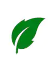  * Des pâtes sans gluten / au blé entier / végétaliennes sont disponibles 110 NIS110 NIS118 NIS110 NIS 98 NIS 98 NIS 98 NIS72 NIS 72 NIS 72 NIS 78 NIS 78 NIS 78 NIS 78 NIS 78 NIS 78 NIS 78 NIS 78 NIS 78 NIS 58 NISDessertsGâteau au fromage cuit ……………………………………………………………………………………………………………………………..Tiramisu …………………………………………………………………………………………………………………………………………………….Tarte aux pommes et glace vanille …………………………………………………………………………………………………………….Mousse au chocolat …………………………………………………………………………………………………………………………………..Crème caramel ………………………………………………………………………………………………………………………………………….Salade de fruits ………………………………………………………………………………………………………………………………………….Sorbet fait maison ……………………………………………………………………………………………………………………………………..Glace vanille/chocolat ……………………………………………………………………………………………………………………………….38 NIS38 NIS38 NIS38 NIS38 NIS36 NIS34 NIS34 NISBoissons douces / BièreEau minérale ………………………………………………………………………………………………………………………………………………Eau gazeuse (grande bouteille) …………………………………………………………………………………………………………………Eau gazeuse (petite bouteille) ……………………………………………………………………………………………………………………Soda …………………….……………………………………………………………………………………………………………………………………Jus de fruits frais : Orange, Pamplemousse, Limonade ……………………………………………………………………………….Carafe de jus de fruits frais ………………………………………………………………………………………………………………………..Cidre clair …………………………………………………………………………………………………………………………………………………..Coca Cola / Coca Cola Diet / Cola Zéro ……………………………………………………………………………………………………….Fanta / Sprite / Diet Sprite ………………………………………………………………………………………………………………………..Bière ………………………………………………………………………………………………………………………………………………………….Boissons chaudesExpresso court/long/ double……………………………………………………………………………………………………………………...Makiatto court/long/double ………………………………………………………………………………………………………………………Cappuccino ………………………………………………………………………………………………………………………………………………..Americano / Filtre ………………………………………………………………………………………………………………………………………Thé à la menthe/Différentes sortes de thés/infusions …………………………………………………………………..…………..Cidre chaud ………………………………………………………………………………………………………………………………………………..12 NIS24 NIS14 NIS12 NIS 16 NIS 38 NIS14 NIS14 NIS14 NIS25 NIS 12 NIS 12 NIS 16 NIS 16 NIS 12 NIS 18 NIS